 2ο  ΦΕΣΤΙΒΑΛ ΠΑΡΑΔΟΣΙΑΚΩΝ ΧΟΡΩΝ ΔΗΜΟΤΙΚΩΝ ΣΧΟΛΕΙΩΝ ΔΗΜΟΥ ΠΑΓΓΑΙΟΥ   Κλειστό Γυμναστήριο Δήμου ΠαγγαίουΤετάρτη 22 Μαρτίου 2016 Ώρα 18.00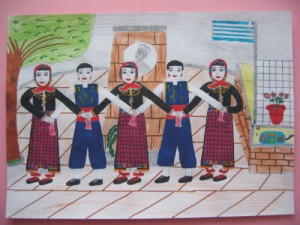  ΔΙΟΡΓΑΝΩΤΗΣ:   6/Θ 3Ο Δ.Σ ΕΛΕΥΘΕΡΟΥΠΟΛΗΣΣΥΝΔΙΟΡΓΑΝΩΣΗ: ΔΗΜΟΣ ΠΑΓΓΑΙΟΥ - Δ/ΝΣΗ ΠΕ ΚΑΒΑΛΑΣΣυμμετέχουν τα σχολεία: 	1ο Δ.Σ Ελευθερούπολης      Δ.Σ Μελισσοκομείου2ο ΔΣ Ελευθερούπολης       Δ.Σ ΕλευθερώνΔ.Σ Νικήσιανης			   1ο Δ.Σ Νέας ΠεράμουΔ.Σ Γεωργιανής			   2ο Δ.Σ Νέας ΠεράμουΔ.Σ Παλαιοχωρίου		   Δ.Σ Ελαιοχωρίου          3ο Δ.Σ Ελευθερούπολης